 									AUSTRALIAN MUSIC ASSOCIATION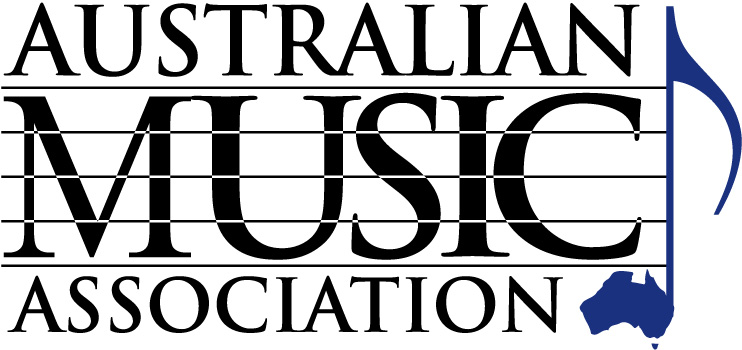 									, Victoria  3166  											Tel (03) 9254 1019 Fax (03) 8610 1936								 info@australianmusic.asn.auAPPLICATION FOR MEMBERSHIP - WHOLESALE    Valid from 1 July 2018 to 30 June 2019Conditions of Application -  Wholesaler membership of the Association is subject to:The applicant being deemed a bona fide wholesaler of  musical product by the Executive Committee (Wholesaler is defined where the primary function of the applicant business is the wholesaling of musical product)The applicant being nominated by two Association members as being bona fide as defined aboveUpon acceptance a full year’s membership is charged, which is then applied pro-rata for the second yearResignation of membership is only accepted in writing accompanied with any outstanding duesNo refunds are given for membership feesThe appropriate membership fee accompanying this application - fees currently applying are as follows:Number of employees - Wholesale Division Please tick the relevant box and your selected payment option 1 - 4		 $990.00		 $82.50 per month ($990.00 total) 5 - 10	 $1,980.00		 $165.00 per month ($1,980.00 total) 11 - 20	 $3,960.00		 $330.00 per month ($3,960.00 total) 21 or more	 $5,940.00		 $495.00 per month ($5,940.00 total)Registered Company Name: 							ABN No:Trading Name: Proprietor(s):Business Address:										Post code :Postal Address :										Post code:Telephone:							            Fax:Email/Website Address:Contact Name:Proprietors, Directors, Partners:Business Type:Please tick the relevant box     Wholesaler (importer)  [   ]         Wholesaler (manufacturer)  [   ]         Distributor  [   ]Main principles/Brands represented:I/We hereby make application for membership of the Australian Music Association, and if approved, I agree to pay the appropriate fee and abide by the general rules, regulations and the constitution of the Association, and recommendations of the Executive Committee.Signed by the Applicant:									Date:Proposed by:							 Member Company:Seconded by:							 Member Company:   AUSTRALIAN MUSIC ASSOCIATION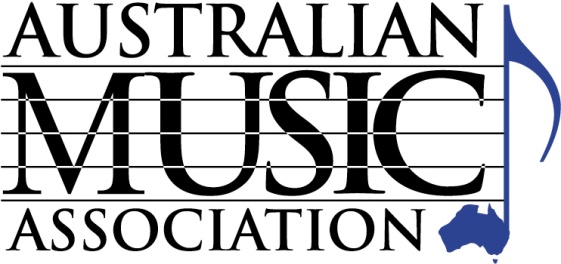 									, Victoria 3166  									Tel (03) 9254 1019 Fax (03) 8610 1936									Email info@australianmusic.asn.auMEMBERSHIP PAYMENT FORMCompany Name:As per our membership application form, we wish to pay our membership subscription as follows: $........................................... discount upfront payment * or  $....................................... per month Payment Method (please tick the appropriate payment method)Full payment upfront by EFT Monthly Instalments by EFT (these must be set up as a regular payment with your bank)	EFT Details: Account Name: Australian Music Association  	Bank: ANZ     BSB:  013 427, Account no:   4404 82437 Cheque (cheques payable to ‘Australian Music Association’)Full payment upfront by Credit Card Monthly Instalments by Credit Card (2.4% surcharge applies to instalments)	Visa   Mastercard  Card Number:         Amount:			Expires:				CVV 			Name as it appears on card:Signature:ABN:  58 026 169 284Or pay online at http://australianmusic.asn.au/payment-page.asp